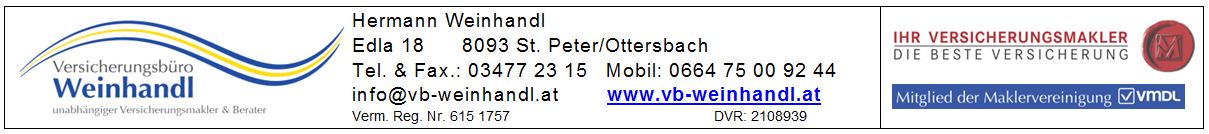                Schadenmeldung                 Personenunfall Allgemeine AngabenInformation für den Versicherungsnehmer/ Verletzten:Wir benötigen zur Abrechnung des / der Taggeldes:	- bei Arbeitnehmern: Krankenstandbestätigung des Sozialversicherers 	- bei Selbständigen und Bauern: einen vom Hausarzt ausgefüllten Schlussbericht Spitalgeldes: 	- eine Spitalsaufenthaltsbestätigung Dauernden Invalidität: - eine entsprechende ärztliche Bestätigung über unfallkausale Dauerfolgen, frühestens ein Jahr nach dem Unfall 									bitte wenden!Führerscheindaten ( falls die Verletzte Person KFZ-Lenker war)Bankverbindung für die Schadensauszahlung VMDL-Unfall-SM-29.05.2018DSGVO.docPolizzennummer:        Schadennummer:       Versicherungsnehmer:                                   Name:                                                                       Adresse:Versicherte (Unfallbetroffene Person):          Name:                                                                       Adresse:                                                                       Geb. Datum:Beruf (zum Zeitpunkt des Unfalls)Wann hat sich der Schaden ereignet? Wann hat sich der Schaden ereignet? am                                um                UhrWo hat das Schadenereignis stattgefunden?Wo hat das Schadenereignis stattgefunden?Ort:       In welchem (Verwandtschafts-) Verhältnis steht der Verletzte zum Versicherungsnehmer?In welchem (Verwandtschafts-) Verhältnis steht der Verletzte zum Versicherungsnehmer?Wie war der Hergang des Unfalles? (genaue Schilderung)Wie war der Hergang des Unfalles? (genaue Schilderung)Wie war der Hergang des Unfalles? (genaue Schilderung)Welcher Art sind die Verletzungen?Geben Sie uns bitte Name und Anschrift des behandelnden Arztes/Krankenhauses bekannt: Wer führte die Erstbehandlung durch?Geben Sie uns bitte Name und Anschrift Ihres ständigen Hausarztes bekannt:War das Ereignis ein Arbeitsunfall (auch Wegunfall) ja     neinHaben Sie innerhalb der letzten 8 Stunden vor dem Unfall Alkohol zu sich genommen?          ja     neinBei welchem Sozialversicherer ist der  Verletzte versichert?Behördliche Aufnahme:                          ja     nein GZ:       Ist die verletzte Person auch bei anderen Gesellschaften versichert?                     ja     neinBei welcher:      Krankenstand:                                        ja     neinArbeitsunfähig bis:      Stationärer Aufenthalt:                           ja     neinVon:          Bis:       Zu erwartete Spätfolgen:                        ja     neinAusstellende Behörde:      Ausstellungsdatum:      Führerscheinnummer:      Fahrzeuggruppe:      Kontoinhaber:IBAN:BIC:Ich ermächtige die Ärzte, Krankenhäuser in deren Behandlung ich stehe oder gestanden bin, sowie Versicherungsträger (private oder gesetzliche) o. a. über meine Gesundheitsverhältnisse Auskünfte (Berichte, Befunde, Gutachten) zu geben und entbinde sie in diesem Zusammenhang von der Schweigpflicht. Gleichzeitig ermächtige ich die o. a. Versicherung und alle, diesen Unfall betreffenden, Akten bei Behörden (Polizei, Gericht usw.) Einsicht zu nehmen.Durch meine Unterschrift bestätige ich, dass ich die umseitig angeführten Fragen wahrheitsgetreu und vollständig beantwortet  habe und die Niederschrift richtig ist. Ich nehme zur Kenntnis dass im Sinne der für meinen Vertrag geltenden Versicherungsbedingungen unwahre Angaben eine Obliegenheitsverletzung darstellen, die zu einem Verlust meiner Leistungsansprüche führen kann.Mitteilungen und Schriftstücke in Kopie per Mail an Versicherungsmakler VMB Weinhandl»,  Mail: offfice@vb-weinhandl.at    Ich erkläre mich mit den Datenschutzinformationen einverstanden und habe diese gelesen. Nachzulesen unter der Homepage:  www.vb-weinhandl,at      ,      Ort, Datum                                            Unterschrift Versicherungsnehmer                    Unterschrift verletzte PersonIch ermächtige die Ärzte, Krankenhäuser in deren Behandlung ich stehe oder gestanden bin, sowie Versicherungsträger (private oder gesetzliche) o. a. über meine Gesundheitsverhältnisse Auskünfte (Berichte, Befunde, Gutachten) zu geben und entbinde sie in diesem Zusammenhang von der Schweigpflicht. Gleichzeitig ermächtige ich die o. a. Versicherung und alle, diesen Unfall betreffenden, Akten bei Behörden (Polizei, Gericht usw.) Einsicht zu nehmen.Durch meine Unterschrift bestätige ich, dass ich die umseitig angeführten Fragen wahrheitsgetreu und vollständig beantwortet  habe und die Niederschrift richtig ist. Ich nehme zur Kenntnis dass im Sinne der für meinen Vertrag geltenden Versicherungsbedingungen unwahre Angaben eine Obliegenheitsverletzung darstellen, die zu einem Verlust meiner Leistungsansprüche führen kann.Mitteilungen und Schriftstücke in Kopie per Mail an Versicherungsmakler VMB Weinhandl»,  Mail: offfice@vb-weinhandl.at    Ich erkläre mich mit den Datenschutzinformationen einverstanden und habe diese gelesen. Nachzulesen unter der Homepage:  www.vb-weinhandl,at      ,      Ort, Datum                                            Unterschrift Versicherungsnehmer                    Unterschrift verletzte Person